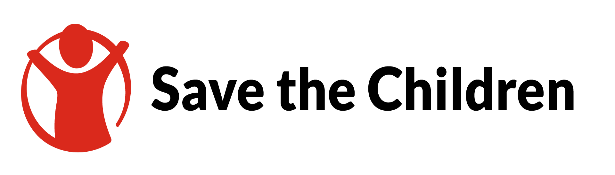 Date: October 18, 2023Save the Children is the world’s leading, independent organisation for childrenInvitation for Tender Save the Children International (SCI) is hereby inviting request for proposal from the interested experienced bona fide vendors for Print and Supply ALP Book. For details, please see the IFT schedules, which are available on http://procurement.scibd.info/ under tender notification for free of cost. Downloaded copy is acceptable for tender participation.Description, Pre-Proposal Meeting, submission time & date:Special Instruction:  All activities in connection with the said procurement of Services/Goods/Works will be guided as per the SCI’s Procurement Policies.SCI reserves the right to accept or reject part/whole of any or all the application without assigning any reason.                                                                Head of Supply ChainSLName of IFTReference No.Pre-Tender Meeting schedule & PlaceLast date of Tender Submission1ALP Book PrintingIFT/SCI/CXB/FY-23/(Manual)/02Zoom Meeting: 24/10/2023https://zoom.us/j/99530357126?pwd=dENCZmpwKzdjQ2Q1TFhSTzk1MnIwdz09November 8, 2023, on or before  3:00 pm.